OBEC SIELNICA, Obecný úrad Sielnica,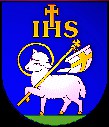 962 31 Sielnica 210Hlasovací preukazVolič, ktorý má trvalý pobyt na území Slovenskej republiky a v deň konania referenda nebude môcť hlasovať v mieste svojho trvalého pobytu vo volebnom okrsku, v ktorého zozname voličov je zapísaný, môže požiadať obec svojho trvalého pobytu o vydanie hlasovacieho preukazu. Obec na základe žiadosti voličovi vydá hlasovací preukaz a zo zoznamu voličov ho vyčiarkne s poznámkou o vydaní hlasovacieho preukazu.Hlasovací preukaz oprávňuje na zápis do zoznamu voličov v ktoromkoľvek volebnom okrsku.Volič môže požiadať o vydanie hlasovacieho preukazuosobne najneskôr posledný pracovný deň pred konaním referenda (t.j. najneskôr 20. 1. 2023) v úradných hodinách obce. Obec vydá hlasovací preukaz bezodkladne.v listinnej forme tak, aby žiadosť o vydanie hlasovacieho preukazu bola doručená obci najneskôr 15 pracovných dní predo dňom konania referenda (t.j. najneskôr 2. 1. 2023),adresa na doručenie žiadosti: Obecný úrad, 962 31 Sielnica 210elektronicky (e-mailom): obec@sielnica.sk-   vo forme elektronickej snímky žiadosti (sken) alebo-   v textovej forme tvoriacej obsah e-mailovej správy tak,aby žiadosť o vydanie hlasovacieho preukazu bola doručená obci najneskôr 15 pracovných dní predo dňom konania referenda (t.j. najneskôr 2. 1. 2023).    Obec na tieto účely zverejní na svojom webovom sídle elektronickú adresu na doručovanie žiadostí. Ak obec nemá webové sídlo, zverejní elektronickú adresu na doručovanie žiadosti na úradnej tabuli obce.e-mailová adresa na doručenie žiadosti: obec@sielnica.skŽiadosť musí obsahovať údaje o voličovi
•  meno a priezvisko,
•  rodné číslo,
•  štátnu príslušnosť,
•  adresu trvalého pobytu (obec, ulica, číslo domu),
•  korešpondenčnú adresu, na ktorú obec doručí hlasovací preukaz.Obec zašle hlasovací preukaz voličovi na adresu trvalého pobytu, ak v žiadosti neuvedie inú korešpondenčnú adresu, najneskôr tri pracovné dni od doručenia žiadosti. Obec zašle hlasovací preukaz na adresu uvedenú v žiadosti doporučenou zásielkou „Do vlastných rúk".prostredníctvom osoby splnomocnenej žiadateľommožno požiadať o vydanie hlasovacieho preukazu najneskôr v posledný pracovný deň predo dňom konania referenda (t.j. najneskôr 20. 1. 2023).Žiadosť musí obsahovať údaje o voličovi
•  meno a priezvisko,
•  rodné číslo,
•  štátnu príslušnosť,
•  adresu trvalého pobytu (obec, ulica, číslo domu).Ak volič v písomnej žiadosti alebo elektronickej žiadosti uvedie, že hlasovací preukaz prevezme iná osoba, musí v žiadosti uviesť jej meno, priezvisko a číslo občianskeho preukazu. Táto osoba je povinná prevzatie hlasovacieho preukazu potvrdiť svojím podpisom.